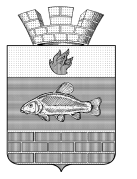  СОВЕТА ДЕПУТАТОВЛИНЁВСКОГО ГОРОДСКОГО ПОСЕЛЕНИЯ
ЖИРНОВСКОГО МУНИЦИПАЛЬНОГО РАЙОНА
ВОЛГОГРАДСКОЙ ОБЛАСТИ_____________________________________________________________________________РЕШЕНИЕ от  24.10.2023 года                                                                                                            № 62/2 О внесении изменений в Решение Совета депутатов Линёвского городского поселения от 24.11.2014 года № 9/2 «Об утверждении Положения управления и распоряжения муниципальным имуществом Линёвского городского поселения Жирновского муниципального района Волгоградской области»           В соответствии с Федеральным законом от  06.10.2003 года № 131 - ФЗ «Об общих принципах организации местного самоуправления в Российской Федерации», руководствуясь Уставом Линёвского городского поселения Жирновского муниципального района Волгоградской области, Совет Линёвского городского поселения Жирновского муниципального района Волгоградской областиРЕШИЛ:1. Внести изменения в Решение Совета депутатов Линевского городского поселения от 24.11.2014 года № 9/2 «Об утверждении Положения управления и распоряжения муниципальным имуществом Линевского городского поселения Жирновского муниципального района Волгоградской области»2. Подпункт 2.1 пункта 2 «Полномочия Линевского городского поселения Жирновского муниципального района Волгоградской области в сфере управления и распоряжения муниципальным имуществом» дополнить абзацем следующего содержания:- принимает решения о передаче муниципального имущества из муниципальной собственности Линевского городского поселения Жирновского муниципального района Волгоградской области в федеральную собственность и собственность Волгоградской области.3. Подпункт 2.3 пункта 2 «Полномочия Линевского городского поселения Жирновского муниципального района Волгоградской области в сфере управления и распоряжения муниципальным имуществом» дополнить абзацем следующего содержания:- принимает решения о передаче муниципального имущества из муниципальной собственности Линевского городского поселения Жирновского муниципального района Волгоградской области в федеральную собственность и собственность Волгоградской области.4. Контроль за исполнением настоящего решения возложить на администрацию Линевского городского поселения.Председатель Совета Линёвского городского поселения________________Н.П. Боровикова                                Глава Линёвского городского поселения_____________________ Г.В. Лоскутов